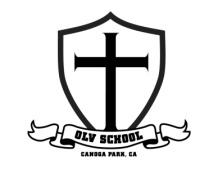 4th GRADE SUPPLY LIST- 2020-2021**All supplies due the first day of school, and are to be on hand everyday**1 packet of sheet protectors (set of 25 or more): students with last names starting with A-ESheet protectors, any size pack, students with last names starting with A-E1 doz. black ball point pens (not gel, ink or clicking): students with last names starting with A-E1 doz. blue ball point pens (not gel, ink or clicking): students with last names starting with F-Z1 doz. red ball point pens (not gel, ink or clicking): students with last names starting with F-Z1 ream of card stock: students with last names starting with F-Z4 doz.  #2 pencils Ticonderoga1 Box colored pencils (12 or 24 count) 1 Box of crayons (12 or 24 count)4 Glue sticks1 Pair school scissors1 Eraser1 Fanny pack to use as an art case6 single subject spiral notebooks (Math, POW journal, Social Studies, Religion, ELA, Research)1 Pack of thin or thick Expo Markers (any colors)3 Reams of white copy paper 8½ x 11 (500 count ream)1 Recorder for music class (purchase from Sam Ash Music Store Roscoe and Canoga Ave) DO NOT BUY YET1 Paper folder with pockets (for music class) DO NOT BUY YET1 Box of medium size binder clips1 Graph Spiral Notebook grid  4x4 (for math)1 PE Bag 5 Plastic/vinyl folders (with 3 prongs and bottom pockets) any color or design 10 dollars cash or check made payable to OLV for the following:  Mystery Science Supplies ($5), Vocabulary A-Z ($3, OLV pays remainder), and fraction supplies ($2)Multiplication and division facts flash cards, (facts up to 12)One set of wired headphones: to be placed in a labeled ziplock bagREQUEST FOR ITEMS (Anything you can give and as many as you can bring will be greatly appreciated)-Paper Towels-Baby Wipes-Clorox/Lysol Wipes-Bottle of Sanitizer-Travel Size of Sanitizer-Tissue Boxes-Disinfecting Spray*NO BINDERSSUMMER READING: The Miraculous Journey of Edward Tulane by: Katie Dicamillo **amazon links will be sent via email for supply list items**